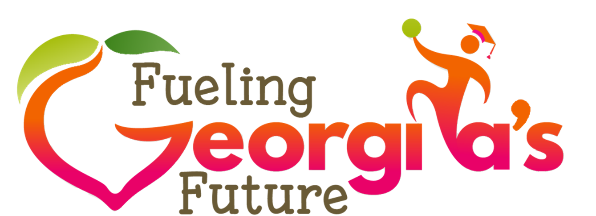 


Conversation StartersAddressing Food InsecurityAs a leader in programs and resources combating food insecurity for children, School Nutrition Programs offer breakfast, lunch, afterschool snacks, summer meals, and some offer supper programs.  School Nutrition Programs also support the continuing effort to expand programs outside the local school systems and into the community.We at the Department of Education School Nutrition Program are aware of community responses which attempt to address food insecurity among our students, such as rescued cafeteria food, food not consumed and share tables; and will assist and provide resources to ensure safe and meaningful efforts including food safety and regulation guidance, food based education tools, and health department recommendations.   To access these resources, please visit our website at www.gasnp.org. As always, please contact us for any clarification or questions you may have. Every child deserves the opportunity to learn, lead and live. We look forward to serving you.